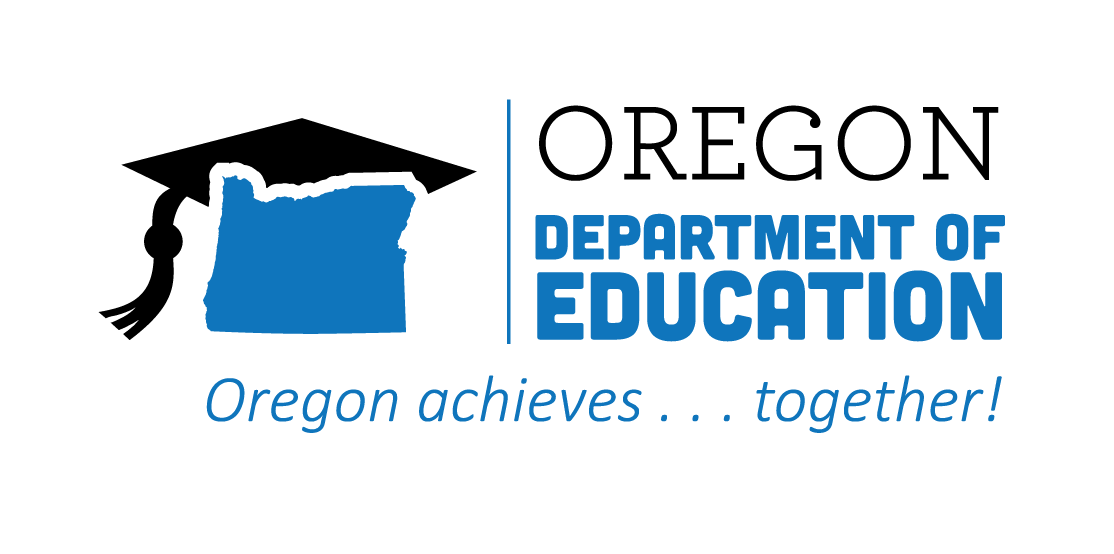 The Oregon CTE State Plan is a high level, four-year strategic plan that integrates state and federal priorities to implement the "Strengthening Career and Technical Education for the 21st Century Act" (commonly known as Perkins V). The goal of effective educator recruitment is not only about filling positions with outstanding educators, but the main purpose is to improve student learning and educational opportunities for all. The following are Local and State accomplishments made around Educator Recruitment and Retention goals during the second year. 2021-2022 ACCOMPLISHMENT HIGHLIGHTS2022-2023 GOALS